ПРОЕКТ                                                                                                                                                                                                                   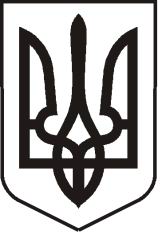 УКРАЇНАЛУГАНСЬКА ОБЛАСТЬПОПАСНЯНСЬКА МІСЬКА РАДАВИКОНАВЧИЙ КОМІТЕТРIШЕННЯ 19 липня 2016 р.                                       м. Попасна	            	           № Про   підготовку та проведення Дня міста   З метою підтримки традицій міста,  згідно Програми проведення культурно-масових  заходів  в місті на  2016 рік, затвердженої рішенням міської ради від 24.12.2015 № 71/15, виконком Попаснянської міської ради ВИРІШИВ: Провести загальноміське свято - День міста 3 вересня  2016 року.  Затвердити склад оргкомітету з підготовки свята (Додаток 1).Затвердити план організаційно-технічних заходів з підготовки та проведення    міського свята   Дня міста (Додаток 2).Дозволити оргкомітету у разі необхідності вносити корективи до плану організаційно-технічних заходів з підготовки та проведення   міського свята   Дня міста.Контроль за виконанням даного рішення покласти на заступників міського голови Гапотченко І.В., Табачинського М.М., Хащенка Д. В.  та начальника організаційного відділу Висоцьку Н.О.              Міський голова                                                                             Ю.І.Онищенко Підготувала Гапотченко 2 08 32                   Додаток  1                   до  рішення виконкому                   міської ради                   19.07.2016  № Склад оргкомітету  з проведення  загальноміського свята  з нагоди Дня містаОнищенко Ю.І. – голова оргкомітету, міський голова, Гапотченко І.В. -  заступник голови оргкомітету, заступник міського голови, Висоцька Н.О. –  секретар оргкомітету, начальник організаційного відділу.  Члени оргкомітету:Табачинський М.М. – заступник міського голови,Хащенко Д.В.- заступник міського голови,Ханатов М.М. – перший заступник голови Попаснянської РДА (за узгодженням), член виконкому                                міської ради,Бондарева М.О.  – начальник відділу ЖКГ, архітектури, містобудування та землеустрою                               виконкому міської ради,Сінкевич Ю.Г. – в.о. начальника відділу культури Попаснянської РГА (за узгодженням),Змитрович Я. В. – в.о. директора  РБК (за узгодженням),  Кролівець Л.О.  – директор КП «СКП»,Шушулков Д.І. – начальник  Попаснянського МРВ ГУ ДСНС України у Луганській області ( за                               узгодженням),Золотарьов В.Ф.– начальник  Попаснянського відділу поліції ГУНП в Луганській області, член                                 виконкому міської ради,Лагутіна О.О. – в.о. директора КЗ  «Попаснянський районний  методичний центр» (за                               узгодженням);Попкова О.С. –  директор Попаснянської ЦБС ( за узгодженням) ,Проскурова Я.В. – директор Попаснянського районного краєзнавчого музею (за узгодженням),Григоренко Л.В. – директор КУ «Будинок творчості дітей та підлітків» (за узгодженням),Івженко А.В. – директор  Попаснянського МСЗ  « Відродження».Крамаренко І.М. – громадський діяч     Заступник міського голови                                                                    І.В.Гапотченко                  Додаток   2                  до рішення  виконкому                   міської ради                                                                                                                  19.07.2016  № Організаційно - технічні заходи з підготовки та проведення  міського свята  Дня міста         Заступник міського голови                                                                                І.В.Гапотченко№п/пЗаходи  з підготовки та проведення  святаВідповідальнийза підготовкуСтрок виконанняПопереднє обстеження території на наявність вибухонебезпечних пристроївШушулков Д.І.до 03.09.2016Підготовка  сценарного плану та сценарію проведення  свята   Гапотченко І.В.Висоцька Н.О.Змитрович Я.В.до 26.08.2016Розміщення торгівельних об’єктів  та організація торгівлі Висоцька Н.О.03.09.2016Участь шкільних, позашкільних закладів та ДНЗ міста у заходах з нагоди Дня міста:1)організація виставки  кращих дитячих творчих робіт;2) участь у виставці букетів квітів;3)  участь в конкурсі малюнків на асфальті.Лагутіна О.О.Григоренко Л.В.03.09.2016Організація фотовиставки про місто  та його мешканцівПопкова О.С.Крамаренко І.М.03.09.2016Встановлення музейної експозиції про історію містаПроскурова Я.В.03.09.2016Виготовлення рекламних листівок та їх розповсюдженняВисоцька Н.О.до 22.08.2016Встановлення подіуму для виступу артистівХащенко Д.В.Кролівець Л.О.до 03.09.2016Забезпечення електроенергією Табачинський М.М.до 03.09.2016Святкове оформлення  центральних вулиць міста,  фасадів об'єктів торгівлі, підприємств, організацій та  установ   Бондарева М.О.Кролівець Л.О.до 02.09.2016Організація:-  святкового концерту -  дискотекиЗмитрович Я.В.Сінкевич Ю.Г.Висоцька Н.О.до 02.09.2016Придбання та виготовлення корзин квітівОмельченко Я.С.Шутіна Т.М.до 02.09.2016Придбання та оформлення бланків подяк,  рамок, вітальних листівок Омельченко Я.С.Висоцька Н.О.до 02.09.2016Придбання нагород, подарунків, призів  для вшанування громадян містаОмельченко Я.С.Висоцька Н.О.до 02.09.2016Робота міського транспортуБондарева М.О.03.09.2016Медичне обслуговування в день святаГурова В.М.Серенко В.О.03.09.2016Забезпечення безпеки дорожнього руху та громадського порядку під час проведення урочистих заходів  Золотарьов В.Ф.03.09.2016Запрошення почесних гостей, почесних громадян міста та трудових колективів, депутатів, ветеранів містаКулік Л.А.до 03.09.2016Організація висвітлення заходів у засобах масової інформації, на сайті міської ради Висоцька Н.О.кінець серпня -  початок вересня 2016Урочиста частина:Поздоровлення         мешканців міста від:1) міського голови2) гостей Гапотченко І.В.Кулік Л.А. до 03.09.2016Запрошення та забезпечення присутності: 1.Номинантів конкурсу «Гордість Попасної -2016»Гапотченко І.В.Висоцька Н.О.03.09.20162. Весілля Висоцька Н.О.03.09.20163. Діти (1 місяць, 1рік)   Висоцька Н.О.03.09.20164. СпортсмениІвженко А.В.03.09.20165. Учасники художньої     самодіяльностіВисоцька Н.О.03.09.20166.  Вшанування  переможців   з  благоустрою: 1.Краще ОСББ2. Краще підприємство з надання послуг населенню3. Краща внутрішньобудинкова територія (багатоповерховий будинок)4. Краща прибудинкова територія (приватний сектор)Хащенко Д.В.Бондарева М.О.03.09.201610. Вшанування  переможців виставок:1. Кращий майстер  художнього та       прикладного мистецтва2. Краща композиція квітів 3. Краща фоторобота4. Кращий  малюнок на асфальті 5. Краща дитяча творча робота  Сінкевич Ю.Г.Кандаурова Т.В.Чудновець Н.Л.Попкова О.С.Лагутіна О.О.Григоренко Л.В.03.09.2016Святковий концерт Змитрович Я.В.Сінкевич Ю.Г.Висоцька Н.О.03.09.2016ДискотекаЗмитрович Я.В.Сінкевич Ю.Г.03.09.2016